УТВЕРЖДАЮ:Директор АНО ДПО ИССиМ»                                                                             ___________  Е.А. Янпольская                              __«06»____ марта____ 2023г.Дополнительная профессиональная программа (профессиональная переподготовка) «Охрана труда» с присвоением квалификации «Специалист по охране труда» (288 часов)г. Краснодар, 2023г.ПОЯСНИТЕЛЬНАЯ ЗАПИСКАДополнительная общеобразовательная программа «Охрана труда» с учетом профессиональных стандартов, квалификационных требований, необходимых для исполнения должностных обязанностей, которые устанавливаются в соответствии с федеральными законами и иными нормативными правовыми актами Российской Федерации. Программа разработана в соответствии с требованиями ст. 212 Трудового кодекса РФ, ГОСТа 12.0.004-2015 «Организация обучения безопасности труда. Общие положения», Постановление Правительства РФ от 24.12.2021 N 2464 "О порядке обучения по охране труда и проверки знания требований охраны труда", Федеральным законом от 24 июля 1998 г. N 125 – ФЗ "Об обязательном социальном страховании от несчастных случаев на производстве и профессиональных заболеваний", приказа Министерства труда и социальной защиты Российской Федерации от 22.04.2021 № 274н «Об утверждении профессионального стандарта «Специалист в области охраны труда», Приказа Министерства науки высшего образования РФ от 25 мая 2020 г. N 680 "Об утверждении федерального государственного образовательного стандарта высшего образования по направлению подготовки 20.03.01 Техносферная безопасность (уровень бакалавриата)", Квалификационного справочника должностей руководителей, специалистов и других служащих 4-е издание, дополненное (утв. постановлением Минтруда РФ от 21 августа 1998 г. N 37).Руководители и специалисты, занимающиеся организацией и проведением работ, а также осуществляющие контроль и технический надзор за выполнением работ,.Целью программы обучения является углубленное изучение обучаемыми требований законодательных и нормативных правовых актов по охране труда, учитывающих специфику отрасли, обеспечение соблюдения требований которых входит в обязанности обучаемых.Обучение по охране труда — это крайне важный этап в процессе подготовки персонала, он обоснован логичными требованиями безопасности. Постоянное развитие и усложнение производственных процессов влечет к появлению новых опасностей для работников предприятий. Именно поэтому все положения охраны труда регламентированы законодательством.Руководящий состав каждого предприятия заинтересован в его благополучии. Здесь важную роль играет соблюдение норм безопасности, их постоянный контроль, а поэтому обязательным условием является обучение требованиям охраны труда руководителей и специалистов, а также членов комиссий по проверке знаний по охране труда.Настоящая программа предназначена для обучения по охране трудаследующих категорий слушателей:руководителей организаций, заместителей руководителей организаций, в том числе курирующих вопросы охраны труда, заместителей главных инженеров по охране труда, работодателей - физических лиц, иных лиц, занимающихся предпринимательской деятельностью;руководителей, специалистов, инженерно-технических работников, осуществляющих организацию, руководство и проведение работ на рабочих местах и в производственных подразделениях, а также контроль и технический надзор за проведением работ;специалистов служб охраны труда, работников, на которых работодателем возложены обязанности организации работы по охране труда;членов комитетов (комиссий) по охране труда;уполномоченных (доверенных) лиц по охране труда профессиональных союзов и иных уполномоченных работниками представительных органов;членов комиссий по проверке знаний требований охраны труда;групп смешанного состава.Программа предназначена для обучения по общи м вопросам охраны труда и функционирования системы управления охраной труда руководителей и специалистов предприятий, членов комиссий по проверке знаний по охране труда учреждений и организаций всех форм собственности.В процессе обучения слушатели изучают общие требования охраны труда, установленные в федеральных законах и иных нормативных правовых актах Российской Федерации, и специальные требования к обеспечению охраны труда в организациях в зависимости от вида осуществляемой деятельности (конкретного производства).Программа направлена на приобретение слушателями необходимых знаний по охране труда для их применения в практической деятельности в сфере безопасности и охраны труда с целью обеспечения профилактических мер по сокращению производственного травматизма и профессиональных заболеваний.В результате прохождения обучения по охране труда слушатели приобретают знания об основах охраны труда, основах управления охраной труда в организации, по специальным вопросам обеспечения требований охраны труда и безопасности производственной деятельности, о социальной защите пострадавших от несчастных случаев на производстве и профессиональных заболеваний.В программе учтены требования действующих нормативных документов по вопросам охраны труда.С учетом подготовленности обучаемых по охране труда возможно изменение количества часов, отводимых на конкретные темы, или вынесение части тем на самостоятельное изучение. В процессе обучения по охране труда руководителей и специалистов проводятся лекции, семинары, собеседования, индивидуальные или групповые консультации, деловые игры и т. д., могут использоваться элементы самостоятельного изучения программы по охране труда, модульные и компьютерные программы, а также дистанционное обучение.По окончании курса слушателям, успешно прошедшим обучение, выдается диплом о профессиональной переподготовке. ЦЕЛЬ И ЗАДАЧИ ОСВОЕНИЯ ПРОГРАММЫЦель: изучение принципов организации охраны труда на предприятии, основных задач и функций службы охраны труда на предприятии, методов и способов их реализации; формирование представления о неразрывном единстве эффективной профессиональной деятельности с требованиями к безопасности и защищенности человека. Реализация этих требований гарантирует сохранение здоровья и работоспособности человека в процессе труда.Задачи состоят в следующем:освоение теоретических знаний и практических навыков, необходимых в организации безопасных условий труда;обучение идентификации опасных и вредных производственных факторов;развитие навыков разработки и реализации мер защиты человека от негативных воздействий опасных и вредных факторов.Категория слушателей: 	группы смешанного состава, включающие:1) руководителей и заместителей руководителей организаций, в том числе курирующих вопросы охраны труда, работодателей – физических лиц и индивидуальных предпринимателей;2) специалистов служб охраны труда;3) членов комиссий по проверке знаний требований охраны труда работодателя;4) руководителей, специалистов, инженерно-технических работников, осуществляющих организацию, руководство и проведение работ на рабочих местах и в производственных подразделениях, а также контроль и технический надзор за проведением работ;5) членов комитетов (комиссий) по охране труда;6) уполномоченных (доверенных) лица по охране труда профессиональных союзов и иных уполномоченных работниками представительных органов..	Форма обучения по программе – очно-заочная, с применением дистанционных образовательных технологий.Нормативный срок прохождения обучения по программе «Охрана труда» составляет 288 часов.РЕЗУЛЬТАТЫ ОСВОЕНИЯ ПРОГРАММЫ. ПРОФЕССИОНАЛЬНЫЕ КОМПЕТЕНЦИИВ результате освоения содержания Программы слушатели должны:знать:организацию охраны труда на предприятии,систему государственного управления охраной труда,основные направления деятельности службы охраны труда на предприятии,основы социального партнерства в сфере охраны труда.уметь:разрабатывать инструкции по охране труда,организовывать обучение и проверку знаний охраны труда работников организации,принять участие в расследовании несчастных случаев на производстве и оказании первой помощи пострадавшим.            владеть:системой повседневного наблюдения за состоянием окружающей среды и условий труда на рабочих местах;методами по профилактике производственных травм и профзаболеванийПрофессиональные компетенции:Практическое использование профессиональных знаний: способность самостоятельно использовать современные представления наук в предметной области и смежных отраслях, использование на практике интегрированных знаний в своей области, умение выдвигать и применять идеи, вносить оригинальный вклад в данную область науки, техники и технологии.Обеспечение безопасности и соблюдения норм: владение навыками обеспечения технологической дисциплины, санитарно-гигиенического режима работы предприятия, содержание технологического оборудования в надлежащем техническом состоянии, умение обеспечить безопасное ведение работ по монтажу и наладке оборудования, обеспечение безопасности работ.Обеспечение безопасности и норм производства: соблюдение экологической̆ и биологической̆ безопасности сырья и готовой̆ продукции, обеспечение санитарно-гигиенических норм производства.Работа с нормативными документами: умение применять нормативную и техническую документацию, проводить оценку готовой продукции, знания в области нормативно-правовых основ охраны интеллектуальной собственности и трансфера технологий, знания в области ИСО, ГОСТ.Ведение юридической и правовой документации: способность толковать и применять законы и другие нормативные правовые акты в профессиональной сфере, принимать правовые решения и совершать юридические действия в точном соответствии с законом.УЧЕБНО - ТЕМАТИЧЕСКИЙ ПЛАН ПРОГРАММЫ«Охрана труда»Цель: получение слушателями необходимых знаний по охране труда для их практической деятельности в сфере охраны труда.Категория слушателей - группы смешанного состава, включающие:1)	руководителей и заместителей руководителей организаций, в том числе курирующих вопросы охраны труда, работодателей – физических лиц и индивидуальных предпринимателей;2)	специалистов служб охраны труда;3)	членов комиссий по проверке знаний требований охраны труда работодателя;4)	руководителей, специалистов, инженерно-технических работников, осуществляющих организацию, руководство и проведение работ на рабочих местах и в производственных подразделениях, а также контроль и технический надзор за проведением работ;5)	членов комитетов (комиссий) по охране труда;6)	уполномоченных (доверенных) лица по охране труда профессиональных союзов и иных уполномоченных работниками представительных органов.Продолжительность обучения: 288 часов. Периодичность обучения: 1 раз в три года;Форма обучения: очно/заочная; дистанционная.РАБОЧАЯ ПРОГРАММАРаздел 1. Основы охраны труда в Российской Федерации          Тема 1.1. Основные понятия охраны труда.Общие понятия о трудовой деятельности человека. Труд как источник существования общества и индивида. Разделение труда и наемный (профессиональный) труд.Двойственный характер труда: труд как процесс преобразования материального мира (простой процесс труда) и труд как социальное отношение (трудовые отношения нанимателя и наемного работника).Общие сведения об организме человека и его взаимодействии с окружающей средой. Понятие внутренней устойчивости (гомеостазис) и его приспособляемости к изменяющимся условиям (адаптация). Медицинское определение понятий здоровья, болезни, травмы, смерти.Условия труда: производственная среда и организация труда. Опасные и вредные производственные факторы, и их классификация. Концепция порогового воздействия вредных факторов. Концепция беспорогового воздействия радиации. Понятия о предельно допустимой концентрации (ПДК), предельно допустимом уровне (ПДУ), предельно допустимом значении (ПДЗ), предельно допустимой дозе (ПДД). Тяжесть и напряженность трудового процесса. Тяжелые работы и работы с вредными и (или) опасными условиями труда. Оптимальные и допустимые условия труда.Социально-юридический подход к определению несчастного случая на производстве, профессионального заболевания, утраты трудоспособности и утраты профессиональной трудоспособности. Утрата профессиональной трудоспособности и возможности существования как социальная опасность для человека и общества. Смерть работника как потеря возможности нормального существования его иждивенцев.Понятие "безопасность труда".Основная задача безопасности труда - исключение воздействия на работников вредных и (или) опасных производственных факторов; приведение уровня их воздействия к уровням, не превышающим установленных нормативов, и минимизация их физиологических последствий - травм и заболеваний.Понятие риска как меры опасности. Идентификация опасностей и оценка риска.Основные принципы обеспечения безопасности труда: совершенствование технологических процессов, модернизация оборудования, устранение или ограничение источников опасностей, ограничение зоны их распространения; средства индивидуальной и коллективной защиты.Система организационно-технических и санитарно-гигиенических и иных мероприятий, обеспечивающих безопасность труда; оценка их эффективности.Взаимосвязь мероприятий по обеспечению технической, технологической, экологической и эргономической безопасности. Оценка эффективности мероприятий по обеспечению безопасности труда.Понятие "охрана труда".Основная задача охраны труда - предотвращение производственного травматизма и профессиональных заболеваний и минимизация их социальных последствий.Понятие социально приемлемого риска.Основные принципы обеспечения охраны труда как системы мероприятий: осуществление мер, необходимых для обеспечения сохранения жизни и здоровья работников в процессе трудовой деятельности; социальное партнерство работодателей и работников в сфере охраны труда; гарантии защиты права работников на труд в условиях, соответствующих требованиям охраны труда; компенсации за тяжелые работы и работы с вредными и (или) опасными условиями труда; социальное страхование работников от несчастных случаев на производстве и профессиональных заболеваний; медицинская, социальная и профессиональная реабилитация работников, пострадавших от несчастных случаев на производстве и профессиональных заболеваний.Экономический механизм и финансовое обеспечение системы управления охраной труда. Финансирование мероприятий по обеспечению безопасных условий труда и по улучшению условий и охраны труда. Оценка эффективности мероприятий по охране труда. Понятие предотвращенного ущерба, прямых и косвенных потерь.Взаимосвязь обеспечения экономической, технологической, экологической, эргономической безопасности и охраны труда.Основные понятия трудового права. Международные трудовые нормы Международной организации труда, регулирующие трудовые отношения. Основополагающие принципы Конституции Российской Федерации, касающиеся вопросов труда. Понятие принудительного труда. Запрещение принудительного труда.Трудовой кодекс Российской Федерации, федеральные законы и другие нормативные правовые акты, содержащие нормы трудового права. Трудовое право и государственное регулирование социально-трудовых отношений.Понятие трудового договора. Отличие трудового договора от договоров гражданско-правового характера.Содержание трудового договора. Общие положения трудового договора: стороны и содержание; гарантии при приеме на работу; срок трудового договора; порядок заключения и основания прекращения трудового договора; испытание при приеме на работу. Понятия "перевод" и "перемещение". Временный перевод на другую работу по производственной необходимости: основания, сроки и порядок перевода. Виды переводов на другую работу. Изменения существенных условий трудового договора. Порядок расторжения трудового договора по инициативе работника и по инициативе работодателя. Рабочее время и время отдыха. Трудовая дисциплина: поощрения за труд, дисциплинарные взыскания. Виды дисциплинарных взысканий; порядок применения дисциплинарных взысканий, снятие дисциплинарного взыскания. Правила внутреннего трудового распорядка. Нормы трудового законодательства, регулирующие применение труда женщин, работников, имеющих несовершеннолетних детей или осуществляющих уход за больными членами их семей; особенности регулирования труда лиц моложе восемнадцати лет. Льготы и компенсации за тяжелые работы и работы с вредными и (или) опасными условиями труда.Оплата труда и заработная плата: основные понятия и определения. Оплата труда в случаях выполнения работы в условиях, отклоняющихся от нормальных.Ответственность сторон за нарушение трудового законодательства.Социальное партнерство - гарантия социального мира в условиях рыночной экономики. Коллективный договор: его содержание и структура; порядок и условия заключения; срок действия; разрешение разногласий. Ответственность сторон социального партнерства. Органы по рассмотрению трудовых споров.           Тема 1.2. Нормативно-правовые основы охраны труда.Правовые источники охраны труда: Конституция Российской Федерации; федеральные конституционные законы; Трудовой кодекс Российской Федерации; иные федеральные законы; указы Президента Российской Федерации; постановления Правительства Российской Федерации; нормативные правовые акты федеральных органов исполнительной власти; конституции (уставы), законы и иные нормативные правовые акты субъектов Российской Федерации; акты органов местного самоуправления и локальные нормативные акты, содержащие нормы трудового права.Действие законов и иных нормативных правовых актов, содержащих нормы трудового права.Государственные нормативные требования охраны труда, устанавливающие правила, процедуры и критерии, направленные на сохранение жизни и здоровья работников в процессе трудовой деятельности, содержащиеся в федеральных законах и иных нормативных правовых актах об охране труда субъектов Российской Федерации.Нормативные правовые акты, содержащие государственные нормативные требования охраны труда, Минтруда России, федеральных органов исполнительной власти, Госгортехнадзора России и Госатомнадзора России, Госстандарта России, Госстроя России и Минздрава России: сфера применения, порядок разработки, утверждения, согласования и пересмотра. Порядок подготовки нормативных правовых актов федеральных органов исполнительной власти и их государственной регистрации.Трудовой кодекс Российской Федерации и Федеральный закон "Об основах охраны труда в Российской Федерации": основные направления государственной политики в области охраны труда: право и гарантии права работников на труд в условиях, соответствующих требованиям охраны труда; обязанности работодателя по обеспечению безопасных условий и охраны труда; обязанности работника в области охраны труда.Гражданский кодекс Российской Федерации в части, касающейся вопросов возмещения вреда, причиненного несчастным случаем на производстве или профессиональным заболеванием.Уголовный кодекс Российской Федерации в части, касающейся уголовной ответственности за нарушение требований охраны труда.Кодекс Российской Федерации об административных правонарушениях в части, касающейся административной ответственности за нарушение требований охраны труда.Законодательные и иные нормативные правовые акты Российской Федерации об обязательном социальном страховании от несчастных случаев на производстве и профессиональных заболеваний.Законы Российской Федерации о техническом регулировании, промышленной радиационной и пожарной безопасности.Налоговый кодекс Российской Федерации в части, касающейся отнесения затрат на обеспечение безопасных условий и охраны труда и на улучшение условий и охраны труда.Государственные нормативные требования по охране труда. Порядок разработки, принятия, внедрения нормативных требований.Технические регламенты и изменение всей системы нормативных актов по безопасности в Российской Федерации. Международные и европейские стандарты и нормы. Проблемы гармонизации российских норм с международными нормами и нормами Европейского Союза.Национальные и государственные (ГОСТ) стандарты, СанПиНы (санитарные правила и нормы), СНиПы (строительные нормы и правила), СП (своды правил), ПОТ (правила охраны труда), НПБ (нормы пожарной безопасности), ПБ (правила безопасности), РД (руководящие документы), МУ (методические указания) и другие документы.Тема 1.3. Обеспечение прав работников на охрану трудаТрудовые обязанности работников по охране труда. Ответственность работников за невыполнение требований охраны труда (своих трудовых обязанностей).Трудовой кодекс Российской Федерации: основные направления государственной политики в области охраны труда: право и гарантии права работников на труд в условиях, соответствующих требованиям охраны труда; обязанности работодателя по обеспечению безопасных условий и охраны труда; обязанности работника в области охраны труда.           Тема 1.4. Государственный контроль и надзор за соблюдением трудового законодательстваПравовые основы государственного управления охраной труда. Структура органов государственного управления охраной труда.Функции и полномочия в области охраны труда Правительства Российской Федерации, Министерства труда и социального развития Российской Федерации, федеральных органов исполнительной власти, органов исполнительной власти субъектов Российской Федерации, органов местного самоуправления, осуществляющих: управление охраной труда на федеральном (общегосударственном), отраслевом, региональном (субъекта Российской Федерации) и муниципальном (органа местного самоуправления) уровнях.Органы государственного надзора и контроля за соблюдением трудового законодательства и иных нормативных правовых актов, содержащих нормы трудового права. Прокуратура и ее роль в системе государственного надзора и контроля. Государственные инспекции и их функции. Федеральная инспекция труда. Госгортехнадзор России, Госсанэпиднадзор России и другие специализированные инспекции. Государственный инспектор и его права.Государственная экспертиза условий труда и ее функции.Органы, осуществляющие обязательное социальное страхование от несчастных случаев на производстве и профессиональных заболеваний.Органы медико-социальной экспертизы.Организация общественного контроля в лице технических инспекций профессиональных союзов.Раздел 2. Стратегия безопасности труда и охраны здоровья (раздел рекомендуется для изучения работодателями - руководителями организации)Тема 2.1. Стратегия работодателя в области охраны труда. Цели и задачи работодателя по достижению целей в области охраны труда. Обязанности работодателя по обеспечению безопасных условий и охраны труда.Назначение инструкций. Порядок разработки и утверждения. Содержание инструкций. Язык инструкций. Структура инструкций.Перечень необходимой документации по охране труда.Руководство по СУОТ. Приказы о распределении обязанностей по охране труда между работниками. Инструкции по охране труда. Списки и перечни по охране труда. Учет проведения инструктажей, обучения по охране труда. Документирование несчастных случаев на производстве и профессиональных заболеваний. Документирование результатов многоступенчатого контроля по охране труда.Отчетность и формы отчетных документов по охране труда.Порядок и сроки хранения документов различного типа.Тема 2.2. Лидерство в области охраны труда.Сущность социального лидерства как базового элемента групповой организации.Ролевые функции и типологические характеристики лидерства.Личностный ресурс и основные компетенции в реализации лидерской позиции.Социальные конфликты в команде и управление ими.Тема 2.3. Мотивация работников на безопасный труд.Управление трудовой деятельностью и безопасностью производства в организации. Трудовая деятельность как элемент производственной деятельности организатора производства. Опасности и риски современного производства.Методы управления человеческим фактором. Оценка компетентности персонала. Знания и умения. Навыки. Приучения персонала к постоянному использованию средств индивидуальной защиты.Психология и физиология обеспечения безопасности труда. Общая характеристика психологии безопасности труда. Проявление стресса в трудовой деятельности. Стресс и охрана труда.Управление внутренней мотивацией работников на безопасный труд и соблюдение требований охраны труда. Основные понятия управления мотивации работников на соблюдение требований охраны труда. Социальное партнёрство работодателя и работников в сфере охраны труда. Формирование культуры безопасного труда, культуры безопасности.Раздел 3. Система управления охраной труда в организацииТема 3.1. Обеспечение функционирования системы управления охраной труда в организации. Управление документами. Информирование работников об условиях и охране труда.Общие понятия современной теории систем управления (качеством, охраной окружающей среды, охраной труда, промышленной безопасностью). Повышение эффективности производства и сертификация систем управления.Примерная структура и содержание основных документов СУОТ: политика организации в сфере охраны труда; цели и задачи корпоративного управления охраной труда; идентификация и оценка рисков; организационные структуры и ответственность персонала; обучение, осведомленность и компетентность персонала; взаимосвязи, взаимодействие и информация; документация и управление документацией; готовность к действиям в условиях аварийных ситуаций; взаимодействие с подрядчиками. Контроль: мониторинг и измерения основных показателей; отчетные данные и их анализ; аудит функционирования СУОТ; анализ эффективности СУОТ со стороны руководства; проведение корректирующих мероприятий; процедуры непрерывного совершенствования деятельности по охране труда.Планирование и финансирование мероприятий по охране труда.Тема 3.2. Специальная оценка условий труда. Цели, задачи и порядок проведения специальной оценки условий труда.Заполнение необходимой документации по специальной оценке условий труда.Подведение итогов, анализ и планирование мероприятий.Использование результатов специальной оценки условий труда.Тема 3.3. Оценка и управление профессиональными рисками.Основы риск-менеджмента. Управление рисками как процесс. Понятие «РИСК». Общие подходы и методология оценки и управления рисками. Иерархия способов управления рисками. Управление рисками и законодательство РФ. Профессиональные риски и профессиональные риски здоровью работниковИдентификация (выявление) опасностей производственной деятельности. Понятие опасного фактора, вредного фактора, источника опасности. Классификация источников опасности. Нормирование источников опасности. Параметры источников опасности, их приемлемые, предельно допустимые и нормативные значения. Место идентификации опасностей в процессе управления безопасностью труда. Основные приемы и методы идентификации опасностей. Этапы работ по идентификации опасностей. Особенности идентификации опасностей на различных этапах и при выполнении различных видов работ. Организация проведения идентификации опасностейОценка профессиональных рисков. Общие подходы к оценке рисков. Качественные и количественные, предварительные и детальные методы оценки риска. Предварительное наименование и формальное упорядочение факторов и возможных ситуаций. Выбор зоны ALARP, практические подходы при назначении допустимого (допущенного организацией) риска. Различия в видах последствий реализации опасностей. Методы оценки степени риска, исходя из отдельных оценок возможности (вероятности) и значимости (тяжести) последствий реализации риска. Шкала риска. Матричный метод оценки риска. Предварительный анализ опасностей PHA. Метод SWIFT «Что будет, если…?». Метод проверочного или чек-листа. Метод HAZID/HAZOP. FMEA-анализ. Метод Файна-Кинни. Метод ETA «Дерево событий». Метод FTA «Дерево отказов». Метод «Система Элмери». Оценка по обобщенной функции желательности Харрингтона. Рекомендации по применению различных методов оценки риска.Управление профессиональными рисками. Идентификация законодательных и нормативноправовых требований применительно к значимым рискам. Иерархия способов управления профессиональными рисками. Разработка мер (мероприятий) по управлению профессиональными рисками. Распределение ответственности за меры (мероприятия) по управлению профессиональными рискамиТема 3.4. Подготовка работников по охране труда.Обязанности работодателя по обеспечению обучения работников безопасным методам и приемам выполнения работ, инструктажа по охране труда, стажировки на рабочем месте, проверки знаний требований охраны труда.Обязанности работников по прохождению обучения безопасным методам и приемам выполнения работ по охране труда, инструктажа по охране труда, стажировки на рабочем месте, проверки знаний требований охраны труда.Организация обучения по охране труда и проверки знаний требований охраны труда рабочих.Организация обучения по охране труда и проверки знаний требований охраны труда руководителей и специалистов.Виды и содержание инструктажей работников по охране труда. Порядок разработки, согласования и утверждения программ по охране труда. Пропаганда культуры охраны труда в организации.Тема 3.5. Обеспечение работников средствами индивидуальной защиты, смывающими и обезвреживающими средствами.Обязанности работодателя по обеспечению работников средствами индивидуальной защиты. Обязанности работников по применению средств индивидуальной защиты.Роль и место средств индивидуальной защиты в ряду профилактических мероприятий, направленных на предупреждение травматизма и профессиональной заболеваемости работников.Классификация средств индивидуальной защиты, требования к ним. Типовые отраслевые нормы бесплатной выдачи работникам специальной одежды, специальной обуви и других средств индивидуальной защиты.Порядок обеспечения работников специальной одеждой, специальной обувью и другими средствами индивидуальной защиты; организация их хранения, стирки, химической чистки, сушки, ремонта и т.п. Порядок обеспечения дежурными средствами индивидуальной защиты, теплой специальной одеждой и обувью. Организация учета и контроля за выдачей работникам средств индивидуальной защиты..Тема 3.6. Обеспечение гарантий и компенсаций работникам.Компенсации за условия труда.Общие положения о гарантиях и компенсациях в трудовом праве. Гарантии при направлении работников в служебные командировки, другие служебные поездки и переезде на работу в другую местность. Гарантии и компенсации работникам при исполнении ими государственных или общественных обязанностей. Гарантии и компенсации работникам, совмещающим работу с получением образования. Гарантии и компенсации работникам, связанные с расторжением трудового договора. Другие гарантии и компенсацииТема 3.7. Обеспечение наблюдения за состоянием здоровья работников.Основные причины профессиональной заболеваемости.Понятие о производственно-обусловленной заболеваемости.Виды наиболее распространенных профессиональных заболеваний и причины их возникновения.Основные превентивные мероприятия по профилактике профессиональных заболеваний.Профессиональная пригодность и профотбор.Предварительные (при приеме на работу) и периодические медицинские осмотры.Бесплатное обеспечение работников молоком и лечебно-профилактическим питанием.Санитарно-бытовое и лечебно-профилактическое обеспечение работников.Тема 3.8. Обеспечение санитарно-бытового обслуживания.Требования к территории предприятия и к производственным зданиям.Требования к административным и бытовым зданиям и помещениям.Тема 3.9. Обеспечение оптимальных режимов труда и отдыха работников.Рекомендации по планированию затрат на мероприятия по улучшению условий труда.Понятие о режиме труда и отдыха, его физиологическое обоснование. Условия труда, рациональные режимы труда.Тема 3.10. Обеспечение безопасного выполнения подрядных работ. Обеспечение снабжения безопасной продукцией.С целью организации проведения подрядных работ или снабжения безопасной продукцией руководитель образовательной организации устанавливает (определяет) порядок обеспечения безопасного выполнения подрядных работ или снабжения безопасной продукцией, ответственность подрядчика и порядок контроля со стороны образовательной организации за выполнением согласованных действия по организации безопасного выполнения подрядных работ или снабжения безопасной продукцией.При установлении порядка обеспечения безопасного выполнения подрядных работ или снабжения безопасной продукцией используется следующий набор возможностей подрядчиков или поставщиков по соблюдению требований работодателя, включая требования охраны труда:а) оказание безопасных услуг и предоставление безопасной продукции надлежащего качества;б) эффективная связь и взаимодействие с должностными лицами образовательной организации до начала работы;в) информирование работников подрядчика или поставщика продукции об условиях труда и имеющихся опасностях в образовательной организации;г) подготовка по охране труда работников подрядчика или поставщика продукции с учетом специфики деятельности образовательной организации (в том числе проведение инструктажей по охране труда);д) контроль выполнения подрядчиком или поставщиком продукции требований в области охраны труда и безопасности образовательного процесса.Раздел 4. Расследование и предупреждение несчастных случаев и профессиональных заболеваний.Тема 4.1. Порядок расследования несчастных случаев.Причины профессионального травматизма. Виды и квалификация несчастных случаев. Порядок передачи информации о произошедших несчастных случаях. Первоочередные меры, принимаемые в связи с ними. Формирование комиссии по расследованию.Порядок заполнения акта по форме Н-1. Оформление материалов расследования. Порядок представления информации о несчастных случаях на производстве. Разработка обобщенных причин расследуемых событий, мероприятия по предотвращению аналогичных происшествий.Тема 4.2. Обязательное социальное страхование работников от несчастных случаев на производстве и профессиональных заболеваний.Понятие вреда, возмещения вреда и причинителя вреда в гражданском праве. Третьи лица. Ответственность юридического лица или гражданина за вред, причиненный его работникам. Ответственность за вред, причиненный деятельностью, создающей повышенную опасность для окружающих. Право регресса к лицу, причинившему вред. Объем и характер возмещения вреда, причиненного повреждением здоровья. Материальный и моральный вред. Условия возмещения вреда в гражданском праве. Способ и размер компенсации морального вреда.Право работника на обязательное социальное страхование от несчастных случаев на производстве и профессиональных заболеваний. Обязанность работодателя по обеспечению обязательного социального страхования от несчастных случаев на производстве и профессиональных заболеваний.Федеральный закон Российской Федерации "Об обязательном социальном страховании от несчастных случаев на производстве и профессиональных заболеваний": задачи и основные принципы обязательного социального страхования; основные понятия; лица, подлежащие обязательному социальному страхованию; права и обязанности субъектов страхования; средства на осуществление обязательного социального страхования.Страховые тарифы. Страховые взносы.Тема 4.3. Организация и проведение внутреннего аудита безопасности труда.Подготовка к проведению аудит: оформление приказа о создании комиссии по проведению аудита; выбор и назначение рабочей группы аудиторов; запрос документов для предварительного ознакомления и анализа; согласование плана-графика и организационных деталей проведения аудита.Проведение вводного инструктажа перед началом мероприятия (аудита).Проведение ознакомительного обхода проверяемого объекта: размеры, расположение, где выполняются работы и мероприятия, имеющие отношение к объему аудита.Сбор фактов для формирования выводов и разработки рекомендаций по результатам аудита проводится с использованием различных источников: индивидуальные интервью с руководителями объекта и специалистами; изучение документации, предоставленной для подготовки к аудиту и во время проведения аудита на объекте; наблюдения на рабочих местах (условия, порядок выполнения работы), включая беседы с рабочими и руководителями.Оценка результатов и составление отчета.Итоговая аттестация (проверка знаний)	Тестирование, собеседование по результатам тестирования – 1 час.ОРГАНИЗАЦИОННО-ПЕДАГОГИЧЕСКИЕ Условия   Материально-технические условия реализации программыУчебно-методическое обеспечение программыРеализация программы переподготовки обеспечена соответствующей учебно-методической документацией по всем дисциплинам, профессиональным модулям: рабочими программами, методическими указаниями по выполнению практических занятий (лабораторных работ), по выполнению внеаудиторной самостоятельной работы с обоснованием времени, затрачиваемого на ее выполнение, фондами оценочных средств. Реализация программы обеспечивается доступом каждого обучающегося к базам данных и библиотечным фондам, формируемым по полному перечню дисциплин (модулей) программы. Во время самостоятельной подготовки обучающиеся обеспечены доступом в сеть Интернет. Каждый обучающийся обеспечен не менее чем одним учебным печатным или электронным изданием по каждому междисциплинарному курсу или учебной дисциплине. Библиотечный фонд обеспечен печатными или электронными изданиями основной и дополнительной литературы по дисциплинам всех циклов, изданными за последние 5 лет. Библиотечный фонд помимо учебной литературы, включает официальные, справочно-библиографические и периодические издания в расчете 1-2 экземпляра на каждые 10 обучающихся.Список нормативных документовВсеобщая декларация прав человека (принята Генеральной Ассамблеей ООН 10.12.1948).Решение Комиссии Таможенного союза от 09.12.2011 N 878 «О принятии технического регламента Таможенного союза «О безопасности средств индивидуальной защиты» (с изменениями и дополнениями).Гражданский кодекс Российской Федерации (части первая, вторая, третья и четвертая) (с изменениями и дополнениями).Налоговый кодекс Российской Федерации (части первая, вторая) (с изменениями и дополнениями).Уголовный кодекс Российской Федерации от 13.06.1996 N 63-ФЗ (УК РФ) (с изменениями и дополнениями).Кодекс Российской Федерации об административных правонарушениях от 30.12.2001 N 195-ФЗ (с изменениями и дополнениями).Трудовой кодекс Российской Федерации от 30.12.2001 N 197-ФЗ (с изменениями и дополнениями).Федеральный закон от 21.12.1994 N 69-ФЗ «О пожарной безопасности» (с изменениями и дополнениями).Федеральный закон «О радиационной безопасности населения» от 09.01.1996 N 3-ФЗ (с изменениями и дополнениями).Федеральный закон от 21.07.1997 N 116-ФЗ «О промышленной безопасности опасных производственных объектов» (с изменениями и дополнениями).Федеральный закон «Об обязательном социальном страховании от несчастных случаев на производстве и профессиональных заболеваний» от 24.07.1998 N 125-ФЗ (с изменениями и дополнениями).Федеральный закон от 17.12.2001 N 173-ФЗ «О трудовых пенсиях в Российской Федерации» (с изменениями и дополнениями).Федеральный закон от 27.12.2002 г. N 184-ФЗ «О техническом регулировании» (с изменениями и дополнениями).Федеральный закон от 27.07.2004 N 79-ФЗ «О государственной гражданской службе Российской Федерации» (с изменениями и дополнениями).Федеральный закон «Технический регламент о требованиях пожарной безопасности» от 22.07.2008 N 123-ФЗ (с изменениями и дополнениями).Федеральный закон «Технический регламент о безопасности зданий и сооружений» от 30.12.2009 N 384-ФЗ (с изменениями и дополнениями).Федеральный закон «Об основах охраны здоровья граждан в Российской Федерации» от 21.11.2011 N 323-ФЗ (с изменениями и дополнениями).Федеральный закон «Об образовании в Российской Федерации» от 29.12.2012 N 273-ФЗ (с изменениями и дополнениями).Федеральный закон «Об охране здоровья граждан от воздействия окружающего табачного дыма и последствий потребления табака» от 23.02.2013 N 15-ФЗ (с изменениями и дополнениями).Федеральный закон «О специальной оценке условий труда» от 28.12.2013 N 426-ФЗ (с изменениями и дополнениями).Федеральный закон от 22.12.2020 N 434-ФЗ «О страховых тарифах на обязательное социальное страхование от несчастных случаев на производстве и профессиональных заболеваний на 2021 год и на плановый период 2022 и 2023 годов».Постановление Совета Министров — Правительства РФ от 06.02.1993 N 105 «О новых нормах предельно допустимых нагрузок для женщин при подъеме и перемещении тяжестей вручную».Постановление Правительства РФ от 11.07.2002 N 516 «Об утверждении Правил исчисления периодов работы, дающей право на досрочное назначение трудовой пенсии по старости в соответствии со статьями 27 и 28 Федерального закона «О трудовых пенсиях в Российской Федерации» (с изменениями и дополнениями).Постановление Правительства РФ от 29.10.2002 N 781 «О списках работ, профессий, должностей, специальностей и учреждений, с учетом которых досрочно назначается трудовая пенсия по старости...» (с изменениями и дополнениями).Постановление Правительства РФ от 21.05.2007 N 304 «О классификации чрезвычайных ситуаций природного и техногенного характера» (с изменениями и дополнениями).Постановление Правительства РФ от 29.10.2010 N 870 «Об утверждении технического регламента о безопасности сетей газораспределения и газопотребления» (с изменениями и дополнениями).Постановление Правительства РФ от 19.06.2012 N 610 «Об утверждении Положения о Министерстве труда и социальной защиты Российской Федерации» (с изменениями и дополнениями).Постановление Правительства РФ от 16.07.2014 N 665 «О списках работ, производств, профессий, должностей, специальностей и учреждений (организаций), с учетом которых досрочно назначается страховая пенсия по старости, и правилах исчисления периодов работы (деятельности), дающей право на досрочное пенсионное обеспечение» (с изменениями и дополнениями).Постановление Правительства РФ от 16.09.2020 N 1479 «Об утверждении Правил противопожарного режима в Российской Федерации».Приказ от 31.01.2022 N 37 «Об утверждении рекомендаций по структуре службы охраны труда в организации и по численности работников службы охраны труда».Постановление Минтруда РФ от 12.10.2001 N 73 «Об утверждении Типовых отраслевых норм бесплатной выдачи работникам специальной одежды, специальной обуви и других средств индивидуальной защиты».Постановление Минтруда РФ от 24.10.2002 N 73 «Об утверждении форм документов, необходимых для расследования и учета несчастных случаев на производстве, и Положения об особенностях расследования несчастных случаев на производстве в отдельных отраслях и организациях» (с изменениями и дополнениями).Постановление Правительства РФ от 24.12.2021 № 2464 «О порядке обучения по охране труда и проверки знания требований охраны труда».Приказ Министерства труда и социальной защиты Российской Федерации от 20.04.2022 № 223н "Об утверждении Положения об особенностях расследования несчастных случаев на производстве в отдельных отраслях и организациях, форм документов, соответствующих классификаторов, необходимых для расследования несчастных случаев на производстве" (Зарегистрирован 01.06.2022 № 68673)Приказ Министерства труда и социальной защиты Российской Федерации от 29.04.2022 № 279н "О внесении изменений в Правила по охране труда при эксплуатации электроустановок, утвержденные приказом Министерства труда и социальной защиты Российской Федерации от 15 декабря 2020 г. № 903н" (Зарегистрирован 01.06.2022 № 68657)Приказ Министерства труда и социальной защиты Российской Федерации от 16.05.2022 № 298н "Об утверждении перечня отдельных видов работ, при выполнении которых работникам предоставляется бесплатно по установленным нормам лечебно-профилактическое питание, норм бесплатной выдачи витаминных препаратов, а также норм и условий бесплатной выдачи лечебно-профилактического питания" (Зарегистрирован 30.05.2022 № 68627)Приказ Министерства труда и социальной защиты Российской Федерации от 12.05.2022 № 291н "Об утверждении перечня вредных производственных факторов на рабочих местах с вредными условиями труда, установленными по результатам специальной оценки условий труда, при наличии которых занятым на таких рабочих местах работникам выдаются бесплатно по установленным нормам молоко или другие равноценные пищевые продукты, норм и условий бесплатной выдачи молока или других равноценных пищевых продуктов, порядка осуществления компенсационной выплаты, в размере, эквивалентном стоимости молока или других равноценных пищевых продуктов" (Зарегистрирован 30.05.2022 № 68624)Приказ Министерства здравоохранения и социального развития РФ от 16.02.2009 N 45н «Об утверждении норм и условий бесплатной выдачи работникам, занятым на работах с вредными условиями труда, молока или других равноценных пищевых продуктов, Порядка осуществления компенсационной выплаты в размере, эквивалентном стоимости молока или других равноценных пищевых продуктов, и Перечня вредных производственных факторов, при воздействии которых в профилактических целях рекомендуется употребление молока или других равноценных пищевых продуктов» (с изменениями и дополнениями).Приказ Министерства здравоохранения и социального развития РФ от 01.06.2009 N 290н «Об утверждении Межотраслевых правил обеспечения работников специальной одеждой, специальной обувью и другими средствами индивидуальной защиты» (с изменениями и дополнениями).Приказ Минздравсоцразвития РФ от 01.09.2010 N 777н «Об утверждении Типовых норм бесплатной выдачи специальной одежды, специальной обуви и других средств индивидуальной защиты работникам, занятым на работах с вредными и (или) опасными условиями труда, а также на работах, выполняемых в особых температурных условиях или связанных с загрязнением».Приказ Министерства здравоохранения и социального развития РФ от 17.12.2010 N 1122н «Об утверждении типовых норм бесплатной выдачи работникам смывающих и (или) обезвреживающих средств и стандарта безопасности труда «Обеспечение работников смывающими и (или) обезвреживающими средствами» (с изменениями и дополнениями).Приказ Минздрава России от 15.12.2020 № 1331н «Об утверждении требований к комплектации изделиями медицинского назначения аптечек для оказания первой помощи работникам».Приказ Минтруда России N 988н, Минздрава России N 1420н от 31.12.2020 "Об утверждении перечня вредных и (или) опасных производственных факторов и работ, при выполнении которых проводятся обязательные предварительные медицинские осмотры при поступлении на работу и периодические медицинские осмотры".Приказ Минтруда России от 29.10.2021 N 771н "Об утверждении Примерного перечня ежегодно реализуемых работодателем мероприятий по улучшению условий и охраны труда, ликвидации или снижению уровней профессиональных рисков либо недопущению повышения их уровней".Приказ Министерства здравоохранения и социального развития РФ от 27.04.2012 N 417н «Об утверждении перечня профессиональных заболеваний».Приказ Минтруда России от 22.09.2021 N 650н "Об утверждении примерного положения о комитете (комиссии) по охране труда".Приказ Министерства труда и социальной защиты Российской Федерации от 22.04.2021 № 274н «Об утверждении профессионального стандарта «Специалист в области охраны труда».Приказ Министерства труда и социальной защиты РФ от 09.12.2014 N 997н «Об утверждении Типовых норм бесплатной выдачи специальной одежды, специальной обуви и других средств индивидуальной защиты работникам сквозных профессий и должностей всех видов экономической деятельности, занятым на работах с вредными и (или) опасными условиями труда, а также на работах, выполняемых в особых температурных условиях или связанных с загрязнением».Приказ Министерства труда и социальной защиты РФ от 23.12.2014 N 1104н «Об утверждении Правил по охране труда при эксплуатации холодильных установок».Приказ Минтруда России от 29.10.2021 N 776н "Об утверждении Примерного положения о системе управления охраной труда". Приказ Минтруда России от 15.12.2020 N 902н "Об утверждении Правил по охране труда при работе в ограниченных и замкнутых пространствах"Приказ Минтруда России от 17.12.2020 N 924н "Об утверждении Правил по охране труда при эксплуатации объектов теплоснабжения и теплопотребляющих установок"Приказ Минтруда России от 27.11.2020 N 835н "Об утверждении Правил по охране труда при работе с инструментом и приспособлениями"Приказ Минтруда России от 18.11.2020 N 814н "Об утверждении Правил по охране труда при эксплуатации промышленного транспорта"Приказ Минтруда России от 11.12.2020 N 883н "Об утверждении Правил по охране труда при строительстве, реконструкции и ремонте"Приказ Минтруда России от 11.12.2020 N 884н "Об утверждении Правил по охране труда при выполнении электросварочных и газосварочных работ"Приказ Минтруда России от 09.12.2020 N 875н "Об утверждении Правил по охране труда на городском электрическом транспорте"Приказ Минтруда России от 09.12.2020 N 871н "Об утверждении Правил по охране труда на автомобильном транспорте"Приказ Минтруда России от 11.12.2020 N 887н "Об утверждении Правил по охране труда при обработке металлов"Приказ Минтруда России от 11.12.2020 N 881н "Об утверждении Правил по охране труда в подразделениях пожарной охраны"Приказ Минтруда России от 07.12.2020 N 866н "Об утверждении Правил по охране труда при производстве отдельных видов пищевой продукции"Приказ Минтруда России от 02.12.2020 N 849н "Об утверждении Правил по охране труда при выполнении окрасочных работ"Приказ Минтруда России от 09.12.2020 N 872н "Об утверждении Правил по охране труда при строительстве, реконструкции, ремонте и содержании мостов"Приказ Минтруда России от 07.12.2020 N 867н "Об утверждении Правил по охране труда при выполнении работ на объектах связи"Приказ Минтруда России от 27.11.2020 N 834н "Об утверждении Правил по охране труда при использовании отдельных видов химических веществ и материалов, при химической чистке, стирке, обеззараживании и дезактивации"Приказ Минтруда России от 19.11.2020 N 815н "Об утверждении Правил по охране труда при осуществлении охраны (защиты) объектов и (или) имущества"Приказ Минтруда России от 11.12.2020 N 882н "Об утверждении Правил по охране труда при производстве дорожных строительных и ремонтно-строительных работ"Приказ Минтруда России от 15.12.2020 N 901н "Об утверждении Правил по охране труда при производстве строительных материалов"Приказ Минтруда России от 16.11.2020 N 781н "Об утверждении Правил по охране труда при производстве цемента"Приказ Минтруда России от 16.11.2020 N 780н "Об утверждении Правил по охране труда при проведении работ в легкой промышленности"Приказ Минтруда России от 27.11.2020 N 832н "Об утверждении Правил по охране труда при проведении полиграфических работ"Приказ Минтруда России от 29.10.2020 N 758н "Об утверждении Правил по охране труда в жилищно-коммунальном хозяйстве" Приказ Минтруда России от 27.10.2020 N 746н "Об утверждении Правил по охране труда в сельском хозяйстве"Приказ Минтруда России от 04.12.2020 N 858н "Об утверждении Правил по охране труда при добыче (вылове), переработке водных биоресурсов и производстве отдельных видов продукции из водных биоресурсов"Приказ Минтруда России от 18.12.2020 N 928н "Об утверждении Правил по охране труда в медицинских организациях"Приказ Минтруда России от 23.09.2020 N 644н "Об утверждении Правил по охране труда в лесозаготовительном, деревообрабатывающем производствах и при выполнении лесохозяйственных работ"Приказ Минтруда России от 04.12.2020 N 859н "Об утверждении Правил по охране труда в целлюлозно-бумажной и лесохимической промышленности"Приказ Минтруда России от 16.12.2020 N 915н "Об утверждении Правил по охране труда при хранении, транспортировании и реализации нефтепродуктов"Приказ Минтруда России от 11.12.2020 N 886н (ред. от 05.10.2021) "Об утверждении Правил по охране труда на морских судах и судах внутреннего водного транспорта"Приказ Минтруда России от 15.06.2020 N 343н "Об утверждении Правил по охране труда в морских и речных портах"Приказ Минтруда России от 17.12.2020 N 922н "Об утверждении Правил по охране труда при проведении водолазных работ"Приказ Минтруда России от 16.12.2020 N 914н "Об утверждении Правил по охране труда при выполнении работ в театрах, концертных залах, цирках, зоотеатрах, зоопарках и океанариумах"Приказ Минтруда России от 13.10.2020 N 721н "Об утверждении Правил по охране труда при проведении работ в метрополитене"Приказ Минтруда России от 25.09.2020 N 652н "Об утверждении Правил по охране труда при эксплуатации объектов инфраструктуры железнодорожного транспорта"Приказ Минтруда России от 27.11.2020 N 836н "Об утверждении Правил по охране труда при осуществлении грузопассажирских перевозок на железнодорожном транспорте"Приказ Министерства труда и социальной защиты РФ от 28.10.2020 N 753н «Об утверждении Правил по охране труда при погрузочно-разгрузочных работах и размещении грузов».Приказ Министерства труда и социальной защиты РФ от 16.11.2020 N 782н «Об утверждении Правил по охране труда при работе на высоте».Приказ Министерства труда и социальной защиты РФ от 27.11.2020 N 833н «Об утверждении Правил по охране труда при размещении, монтаже, техническом обслуживании и ремонте технологического оборудования».Приказ Министерства труда и социальной защиты РФ от 15.12.2020 N 903н «Об утверждении Правил по охране труда при эксплуатации электроустановок».Приказ Росархива от 20.12.2019 N 236 «Об утверждении Перечня типовых управленческих архивных документов, образующихся в процессе деятельности государственных органов, органов местного самоуправления и организаций, с указанием сроков их хранения».Приказ Ростехнадзора от 26.11.2020 N 461 «Об утверждении федеральных норм и правил в области промышленной безопасности «Правила безопасности опасных производственных объектов, на которых используются подъемные сооружения».Приказ Ростехнадзора от 15.12.2020 № 528 «Об утверждении Федеральных норм и правил в области промышленной безопасности «Правила безопасного ведения газоопасных, огневых и ремонтных работ».Приказ Ростехнадзора от 15.12.2020 № 531 «Об утверждении Федеральных норм и правил в области промышленной безопасности «Правила безопасности сетей газораспределения и газопотребления».Приказ Ростехнадзора от 15.12.2020 № 532 «Об утверждении Федеральных норм и правил в области промышленной безопасности «Правила безопасности для объектов, использующих сжиженные углеводородные газы».Приказ Ростехнадзора от 15.12.2020 № 534 «Об утверждении Федеральных норм и правил в области промышленной безопасности «Правила безопасности в нефтяной и газовой промышленности».Приказ Ростехнадзора от 15.12.2020 № 536 «Об утверждении Федеральных норм и правил в области промышленной безопасности «Правила промышленной безопасности при использовании оборудования, работающего под избыточным давлением».ГОСТ Р 12.0.010-2009 «Система стандартов безопасности труда. Системы управления охраной труда. Определение опасностей и оценка рисков» (утв. приказом Федерального агентства по техническому регулированию и метрологии от 10 декабря 2009 г. N 680-ст).ГОСТ 12.0.003-2015 «Система стандартов безопасности труда. Опасные и вредные производственные факторы. Классификация» (введен в действие приказом Федерального агентства по техническому регулированию и метрологии от 09.06.2016 N 602-ст).ГОСТ 12.0.004-2015. Межгосударственный стандарт. Система стандартов безопасности труда. Организация обучения безопасности труда. Общие положения» (вместе с «Программами обучения безопасности труда») (введен в действие Приказом Росстандарта от 09.06.2016 N 600-ст). ГОСТ 12.0.230.1-2015 «Система стандартов безопасности труда. Системы управления охраной труда. Руководство по применению ГОСТ 12.0.230-2007» (введен в действие приказом Федерального агентства по техническому регулированию и метрологии от 9 июня 2016 г. N 601-ст).ГОСТ 12.0.230.2-2015 «Система стандартов безопасности труда. Системы управления охраной труда. Оценка соответствия. Требования» (введен в действие приказом Федерального агентства по техническому регулированию и метрологии от 09.06.2016 N 603-ст).ГОСТ 12.0.230.3-2016 «Система стандартов безопасности труда. Системы управления охраной труда. Оценка результативности и эффективности» (введен в действие приказом Федерального агентства по техническому регулированию и метрологии от 31 мая 2017 г. N 471-ст).ГОСТ 12.4.303-2016 «Система стандартов безопасности труда. Одежда специальная для защиты от пониженных температур. Технические требования» (введен в действие приказом Федерального агентства по техническому регулированию и метрологии от 9 июня 2016 г. N 590-ст).ГОСТ 12.1.019-2017 «Система стандартов безопасности труда. Электробезопасность. Общие требования и номенклатура видов защиты» (введен в действие приказом Федерального агентства по техническому регулированию и метрологии от 7 ноября 2018 г. N 941-ст).ГОСТ 12.4.034-2017 «Система стандартов безопасности труда. Средства индивидуальной защиты органов дыхания. Классификация и маркировка» (введен в действие приказом Федерального агентства по техническому регулированию и метрологии от 26 декабря 2017 г. N 2101-ст).ГОСТ 12.0.230.4-2018 «Система стандартов безопасности труда. Системы управления охраной труда. Методы идентификации опасностей на различных этапах выполнения работ» (введен в действие приказом Федерального агентства по техническому регулированию и метрологии от 07.09.2018 N 577-ст).ГОСТ 12.0.230.5-2018 «Система стандартов безопасности труда. Системы управления охраной труда. Методы оценки риска для обеспечения безопасности выполнения работ» (введен в действие приказом Федерального агентства по техническому регулированию и метрологии от 07.09.2018 N 578-ст).Федеральный закон от 02.07.2021 № 311-ФЗ "О внесении изменений в Трудовой кодекс Российской Федерации"Постановление Правительства РФ от 24.12.2021 № 2464 «О порядке обучения по охране труда и проверки знания требований охраны труда»Приказ Министерства труда и социальной защиты Российской Федерации от 22.09.2021 № 656н «Об утверждении примерно перечня мероприятий по предотвращению случаев повреждения здоровья работников (при производстве работ (оказания услуг) на территории, находящейся под контролем другого работодателя (иного лица)» Приказ Министерства труда и социальной защиты Российской Федерации от 29.10.2021 № 775н «Об утверждении Порядка проведения государственной экспертизы условий труда»Приказ Министерства труда и социальной защиты Российской Федерации от 22 октября 2021 г. № 757н «Об утверждении формы сертификата эксперта на право выполнения работ по специальной оценке условий труда, технических требований к нему, инструкции по заполнению бланка сертификата эксперта на право выполнения работ по специальной оценке условий труда и Порядка формирования и ведения реестра экспертов организаций, проводящих специальную оценку условий труда» Приказ Министерства труда и социальной защиты Российской Федерации от 28.10.2021 № 765н "Об утверждении типовых форм документов, необходимых для проведения государственной экспертизы условий труда" Приказ Министерства труда и социальной защиты Российской Федерации от 17 июня 2021 г. № 406н «О форме и Порядке подачи декларации соответствия условий труда государственным нормативным требованиям охраны труда, Порядке формирования и ведения реестра деклараций соответствия условий труда государственным нормативным требованиям охраны труда» Приказ Министерства труда и социальной защиты Российской Федерации от 29.10.2021 № 773н "Об утверждении форм (способов) информирования работников об их трудовых правах, включая право на безопасные условия и охрану труда, и примерного перечня информационных материалов в целях информирования работников об их трудовых правах, включая право на безопасные условия и охрану труда" Приказ Министерства труда и социальной защиты Российской Федерации от 29.10.2021 № 772н "Об утверждении основных требований к порядку разработки и содержанию правил и инструкций по охране труда, разрабатываемых работодателем" Приказ Минтруда России от 29.10.2021 N 774н "Об утверждении общих требований к организации безопасного рабочего места" Приказ Минтруда России № 796 от 28 декабря 2021 г. Об утверждении Рекомендаций по выбору метода оценки уровня профессионального риска и по снижению уровня такого риска.Приказ Минтруда России от 14.09.2021 N 629н "Об утверждении предельно допустимых норм нагрузок для женщин при подъеме и перемещении тяжестей вручную" Приказ Минтруда России от 22.09.2021 N 650н "Об утверждении примерного положения о комитете (комиссии) по охране труда" Приказ Министерства труда и социальной защиты Российской Федерации от 29.10.2021 № 771н "Об утверждении Примерного перечня ежегодно реализуемых работодателем мероприятий по улучшению условий и охраны труда, ликвидации или снижению уровней профессиональных рисков либо недопущению повышения их уровней» Приказ Министерства труда и социальной защиты России от 13.05.2021 № 313н «О внесении изменений в перечень производств, работ и должностей с вредными и (или) опасными условиями труда, на которых ограничивается применение труда женщин, утвержденный приказом Министерства труда и социальной защиты Российской Федерации от 18 июля 2019 г. № 512н Приказ Минтруда России от 29.10.2021 № 766н «Об утверждении Правил обеспечения работников средствами индивидуальной защиты и смывающими средствами».Оценочные материалыТест по вопросам охраны трудаУсловные обозначения:+ правильный ответ- неправильный ответВ каких случаях работникам предоставляются специальные перерывы для обогревания и отдыха, которые включаются в рабочее время (ст.109 ТК РФ)? + при выполнении работ в холодное время года на открытом воздухе или в закрытых необогреваемых помещениях, а также грузчикам, занятым на   погрузочно-разгрузочных работах;- при работах за пределами нормальной продолжительности рабочего времени;- при разделении рабочего дня на части.В каких случаях в состав комиссии по расследованию несчастного случая    на    производстве    в    обязательном    порядке    включаются государственный инспектор труда, представители органа исполнительной власти    субъекта    Российской    Федерации    или    органа    местного самоуправления (по согласованию), представитель территориального объединения профессиональных союзов (ст.229 ТК РФ)? -	при гибели в результате несчастного случая более двух работников;+ при расследовании группового несчастного случая на производстве, тяжелого несчастного случая на производстве, несчастного случая на производстве со смертельным исходом;- при групповом несчастном случае с числом погибших пять человек и более;- если пострадало более десяти человек с возможным тяжелым инвалидным исходом.Кто   рассматривает   разногласия   но   вопросам   расследования   и оформления документов о несчастном случае на производстве (ст.231ТКРФ)? - только федеральная инспекция труда;+ соответствующие органы государственной инспекции труда или суд;- только суд.Кто формирует комиссию по расследованию несчастного случая на производстве, в какие сроки (ст.229 ТК РФ)?+ работодатель незамедлительно образует комиссию, состоящую из нечетного числа членов и в количестве не менее трех человек, в т.ч. председателя комиссии при расследовании легкого несчастного случая;- специалист по охране труда (он же председатель) создает комиссию незамедлительно в количестве не менее трех человек. При групповом, тяжелом или смертельном несчастном случае в состав комиссии должен входить
государственный инспектор труда;- государственный инспектор труда, независимо от тяжести несчастного случая, в течение суток после получения извещения от организации.Акт по форме Н-1 оформляется (ст.230 ТК РФ):- в одном экземпляре;- в двух экземплярах;+ в трех экземплярах при страховом случае.
Кто несет ответственность за организацию и своевременность обучения по охране труда и проверку знаний требований охраны труда работников организации (ст.225 ТК РФ)?-	служба охраны труда;7+	работодатель;-	отдел по работе с персоналом.Кто подлежит обучению по охране труда и проверке знания требований охраны труда (ст.225 ТК РФ)?+	все работники организации, в т.ч. руководитель;-	только работники, занятые на работах повышенной опасности;-	только работники службы охраны труда и руководители подразделений.
	За счет каких средств работники, занятые на работах, связанных с движением   транспорта, проходят обязательные   предварительные и периодические медицинские осмотры (ст.213 ТК РФ)?+	за счет средств работодателя;-	за свой счет;-	предварительный медосмотр (обследование) работники проходят за свой счет, периодический - за счет работодателя.Какова нормальная продолжительность рабочей недели (ст.91 ТК РФ)?-	36 часов;+	40 часов;-	42 часа.Каким локальным нормативным актом устанавливается режим рабочего времени в организации (ст.100 ТК РФ)?+ Правилами внутреннего трудового распорядка организации;- распоряжением руководителя подразделения.
О чем работник обязан немедленно известить своего руководителя (ст.214 ТК РФ)?-	о любой ситуации, угрожающей жизни и здоровью людей;-	о каждом несчастном случае, происшедшем на производстве;-	об ухудшении состояния своего здоровья;+	о всем перечисленном.Что входит в обязанности работника в области охраны труда (ст.214 ТК РФ)?- обеспечить хранение выданной спецодежды;- соблюдать режим труда и отдыха;- немедленно принять меры к предотвращению аварийной ситуации на рабочем месте;+ проходить обучение безопасным методам и приемам выполнения работ.
С учетом заключения какого органа комиссия по расследованию несчастного случая на производстве может установить факт грубой неосторожности пострадавшего (ст.229.2 ТК РФ)?- государственной инспекции труда; - Фонда социального страхования;-	работодателя;+	выборного органа первичной профсоюзной организации.
В какой срок после окончания расследования несчастного случая пострадавшему выдается акт формы Н-1 (ст.230 ТК РФ)?-	в течение суток;+	в трехдневный срок;-	в течение месяца.Какие органы могут расследовать заявление пострадавшего работника при его несогласии с результатами расследования (ст.231 ТК РФ)?-	государственная инспекция труда в субъекте Российской Федерации;-	федеральная инспекция труда;-	суд;+	все названные органы.Какое определение понятия «охрана труда» будет верным (ст.209 ТК РФ)?+	охрана труда - система сохранения жизни и здоровья работников в процессе трудовой   деятельности, включающая   в   себя   правовые, социально-экономические, организационно-технические, санитарно-гигиенические, лечебно-профилактические, реабилитационные и иные мероприятия;- охрана труда - совокупность факторов производственной среды и трудового процесса, оказывающих влияние на работоспособность и здоровье людей;- охрана труда - это техника безопасности и гигиена труда.
При какой численности работников у работодателя создается служба охраны труда или вводится должность специалиста по охране труда (ст.217 ТК РФ)?-	численность работников превышает 100 человек;+	численность работников превышает 50 человек;-	работодатель принимает решение о создании службы охраны труда или введении должности специалиста по охране труда с учетом мнения выборного органа первичной профсоюзной организации или иного представительного органа работников.	.Ограничены ли сроки расследований несчастных случаев (п.19 «Положения    об    особенностях расследования несчастных случаев на производстве в отдельных отраслях и организациях», утв. Постановлением Минтруда России от 24.10.02г.  №73)?-	групповые несчастные случаи, а также тяжелые или со смертельным исходом расследуются в течение 15 дней, остальные - в течение 3 дней со дня происшедшего события;+	групповые несчастные случаи, а также тяжелые или со смертельным исходом 7расследуются в течение 15 календарных дней, остальные - в течение 3 календарных дней со дня издания работодателем приказа об образовании
комиссии по расследованию.Каковы действия профсоюзного органа по окончании расследования несчастного случая на производстве (ст.230 ТК РФ)?-	определение на заседании профкома мер по предупреждению несчастных
случаев;-	участие при рассмотрении работодателем результатов расследования
несчастного случая для принятия предупредительных мер;+	участие в работе комиссии по расследованию в выработке мероприятий
предупреждения подобных несчастных случаев;-	все варианты.За что могут нести персональную ответственность члены комиссии по расследованию несчастного случая на производстве (п.41 «Положения     об    особенностях расследования несчастных случаев на производстве в отдельных отраслях и организациях», утв. Постановлением Минтруда России от 24.10.02г.  №73)?-	неустановление всех причин несчастного случая;-	составление акта формы Н-1 с нарушением установленного порядка;+	несоблюдение установленных сроков расследования несчастного случая;-	необъективная квалификация несчастного случая.Кто проводит первичный инструктаж на рабочем месте (п.п.8.5, 8.7 ГОСТ 12.0.004-2015 «ССБТ. Организация обучения безопасности труда. Общие положения»)?+ Первичный инструктаж на рабочем месте проводит руководитель подразделения или непосредственный руководитель (производитель) работ (мастер, прораб, преподаватель и т.д.), прошедший в установленном порядке обучение по охране труда и проверку знаний требований охраны труда как инструктор по охране труда- Первичный инструктаж на рабочем месте проводит непосредственно руководитель организации, прошедший в установленном порядке обучение по охране труда и проверку знаний требований охраны труда  - Наставник из числа лиц, имеющих продолжительный (более трех лет) стаж работы по данной профессии (специальности).Как   осуществляется   допуск   к   самостоятельной   работе   лиц, принимаемых на работу, в т.ч. с вредными и (или) опасными условиями труда (ст.225 ТК РФ; п.11.4 ГОСТ 12.0.004-2015)?- Работодатель обеспечивает обучение лиц, поступающих на работу с вредными и (или) опасными условиями труда, безопасным методам и приемам выполнения работ со стажировкой на рабочем месте и сдачей экзаменов и проведение их периодического обучения по охране труда и проверку знаний требований охраны труда в период работы -	Лица, принимаемые на работу с вредными и (или) опасными условиями труда, должны пройти обучение безопасным методам и приемам выполнения работ с обязательной индивидуальной стажировкой на рабочем месте и проверкой полученных знаний и усвоенных навыков.+ в соответствии с ответами «а» и «б».Работники хозяйствующих субъектов должны соответствовать требованиям, касающимся прохождения ими профессиональной гигиенической подготовки и аттестации. С какой периодичностью проводится гигиеническая подготовка и аттестация работников? (п.1.5 СП 2.4.3648-20 "Санитарно-эпидемиологические требования к организациям воспитания и обучения, отдыха и оздоровления детей и молодежи"):-	при приеме на работу и далее с периодичностью не реже 1 раза в 5 лет, работники комплекса помещений для приготовления и раздачи пищи – не реже 1 раза в 3 года;-	не реже одного раза в три года;+ при приеме на работу и далее с периодичностью не реже 1 раза в 2 года, работники комплекса помещений для приготовления и раздачи пищи - ежегодно.
Каким категориям работников выдается бесплатно 0,5л молока за смену независимо от ее продолжительности (п.2 Приложения N 1 к Приказу Минздравсоцразвития РФ от 16 февраля 2009 г. N 45н)? + работникам в дни фактической занятости на работах, связанных с наличием на рабочем месте производственных факторов, предусмотренных Перечнем вредных производственных факторов, при воздействии которых рекомендуется употребление   молока   или   других   равноценных   пищевых   продуктов, утвержденным Минздравом России;- работникам, фактически занятым на работах с вредными условиями труда. Обеспечение по страхованию от несчастных случаев на производстве и профессиональных заболеваний осуществляется (ст.8 Федерального закона «Об обязательном социальном страховании от несчастных случаев на производстве и профессиональных заболеваний» от 24.07.98г.№125-ФЗ):- в   виде   страховых   выплат; возмещения   утраченного   заработка; единовременного пособия;+ в виде пособия по временной нетрудоспособности, выплачиваемого за счет средств на обязательное социальное страхование; единовременной страховой выплаты и ежемесячных страховых выплат, а также дополнительных расходов
на медицинскую, социальную и профессиональную реабилитацию пострадавшего.Обязан ли работник компенсировать денежные средства, потраченные работодателем на приобретение средств индивидуальной зашиты (ст.221 ТК РФ)?- да, в соответствии с трудовым договором;+ нет, работник имеет право на обеспечение средствами индивидуальной защиты за счет средств работодателя;- вопрос решается индивидуально по согласованию между работником и работодателем.Можно ли использовать специальную одежду и специальную обувь, возвращенные работниками по истечении сроков носки, но еще годные для дальнейшего применения (п.22 «Межотраслевых правил обеспечения работников специальной одеждой, специальной обувью и другими средствами индивидуальной защиты»)?- нет;+ да, но только после стирки, чистки, дезинфекции, дегазации, дезактивации, обеспыливания, обезжированния и ремонта;- не рекомендуется.Нормируется ли применение работающими тех или иных средств индивидуальной защиты (п.5 «Межотраслевых правил обеспечения работников специальной одеждой, специальной обувью и другими средствами индивидуальной защиты»)?+ предоставление работникам СИЗ, в том числе приобретенных работодателем во временное пользование по договору аренды, осуществляется в соответствии с типовыми нормами бесплатной выдачи специальной одежды, специальной обуви и других средств индивидуальной защиты;- инструкцией по охране труда зарегламентирован перечень СИЗ для каждого работника организации и нормы их выдачи;-	руководитель организации издает приказ о применении норм выдачи определенных СИЗ в организации.Какие существуют группы по электробезопасности электротехнического (электротехнологического) персонала (Приказ Минтруда России от 15.12.2020 N 903н "Об утверждении Правил по охране труда при эксплуатации электроустановок")?- I, II, III, IV, V; +II,III,IV,V;- III, IV, V.Как осуществляется подготовка персонала к присвоению I группы по электробезопасности (приложение №1 «Правил по охране труда при эксплуатации электроустановок»)?-	в специализированных центрах. При аттестации выдается удостоверение;-	производственный неэлектротехнический персонал, выполняющий работы, при которых может возникнуть опасность поражения электрическим током, проходит проверку знаний в комиссии организации.  Удостоверение не
выдается, результаты оформляются в журнале;+	группа I по электробезопасности присваивается персоналу ежегодно методом инструктажа на рабочем  месте,  который должен  завершиться проверкой   знаний   устным   опросом.   Инструктаж   проводит   лицо   из электротехнического персонала с группой не ниже III. Результаты проверки оформляются в специальном журнале.Норма бесплатной выдачи работникам мыла при работах, связанных с трудносмываемыми загрязнениями (Приложение N 1 к Приказу Минздравсоцразвития России от 17 декабря 2010 г. N 1122н):-	норма устанавливается в соответствии с коллективным или индивидуальным трудовым договором;+	300 г мыла или 500 мл жидких моющих средств на месяц на каждого работника;-	мыло работникам не выдается, работодатель организует обеспечение мылом душевые и умывальные комнаты.	Нормы предельно допустимых нагрузок для женщин при подъеме и перемещении тяжестей вручную (Постановление Правительства РФ от 06.02.93 №105 «О новых нормах предельно допустимых нагрузок для женщин при подъеме и перемещении тяжестей вручную»):-	при чередовании с другой работой (до одного раза в час) - 15кг и в течение рабочей смены - 10кг;-	перемещение тяжестей вручную запрещено;+	при чередовании с другой работой (до 2 раз в час) - 10кг и в течение рабочей смены - 7кг.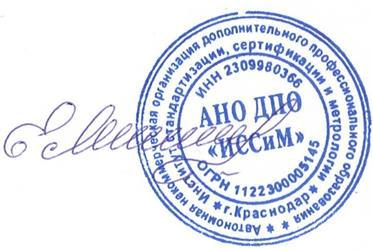 № п/пНаименование разделов и темЧасы121.Основы охраны труда в Российской Федерации202.Стратегия безопасности труда и охраны здоровья (раздел рекомендуется для изучения работодателями - руководителями организации)503.Система управления охраной труда в организации1094.Расследование и предупреждение несчастных случаев и профессиональных заболеваний1096.Итоговая аттестация1ИТОГО288Наименование специализированных аудиторий, кабинетов, лабораторийВид занятийНаименование оборудования, программного обеспечения123Компьютерный класспрактические занятия,лабораторные занятияТехнические средства обучения (мультимедийные, экранно-звуковые, информационно-контролирующие).Аудитория для изучения разделов программы:Аудитория для изучения разделов программы:Аудитория для изучения разделов программы:Основы охраны трудалекцииТехнические средства обучения (мультимедийные, экранно-звуковые, информационно-контролирующие).Организация работ по охране трудалекцииТехнические средства обучения (мультимедийные, экранно-звуковые, информационно-контролирующие).Специальные вопросы обеспечения требований охраны трудалекцииТехнические средства обучения (мультимедийные, экранно-звуковые, информационно-контролирующие).Социальная защита пострадавших на производствелекцииТехнические средства обучения (мультимедийные, экранно-звуковые, информационно-контролирующие).